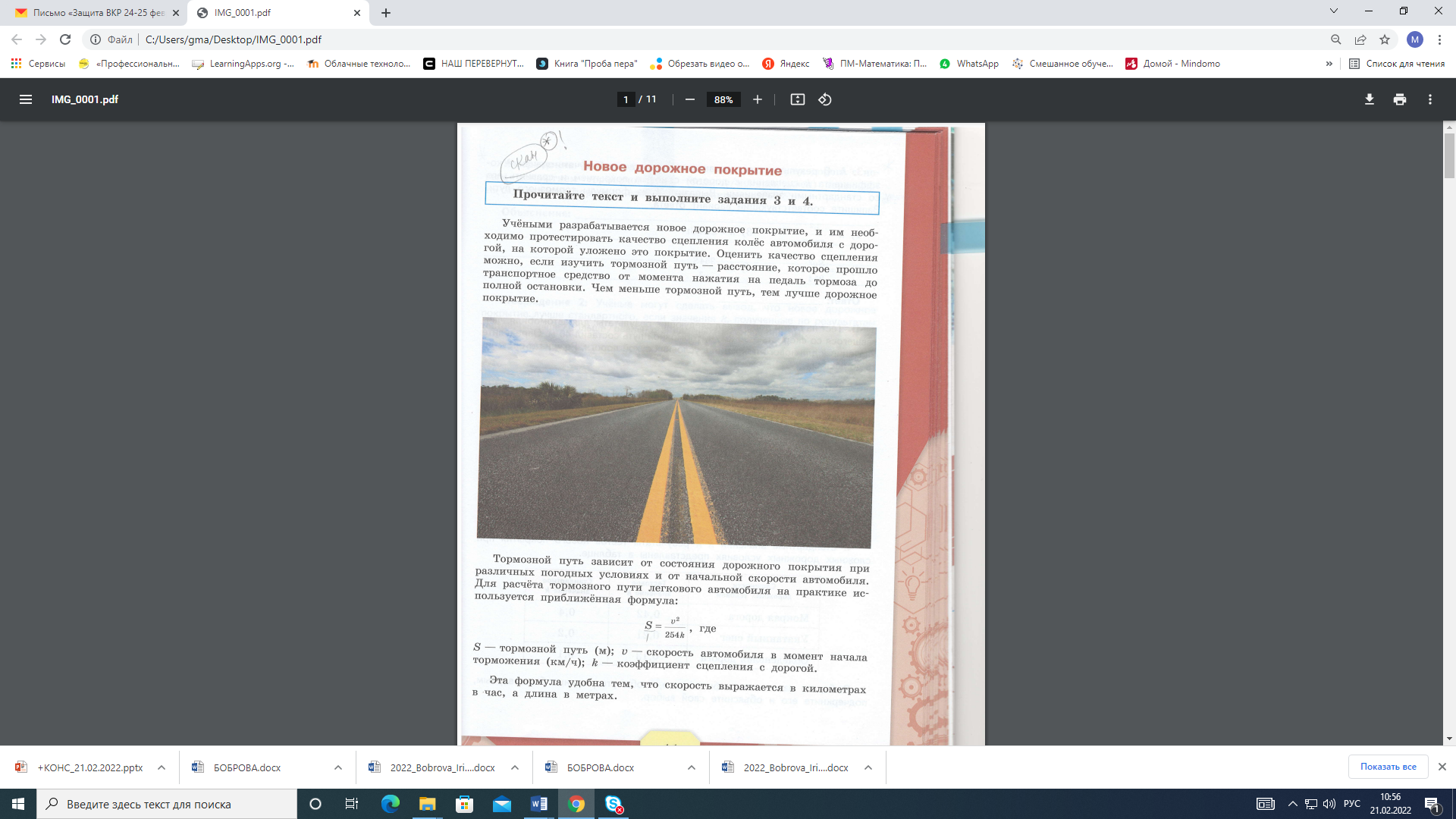 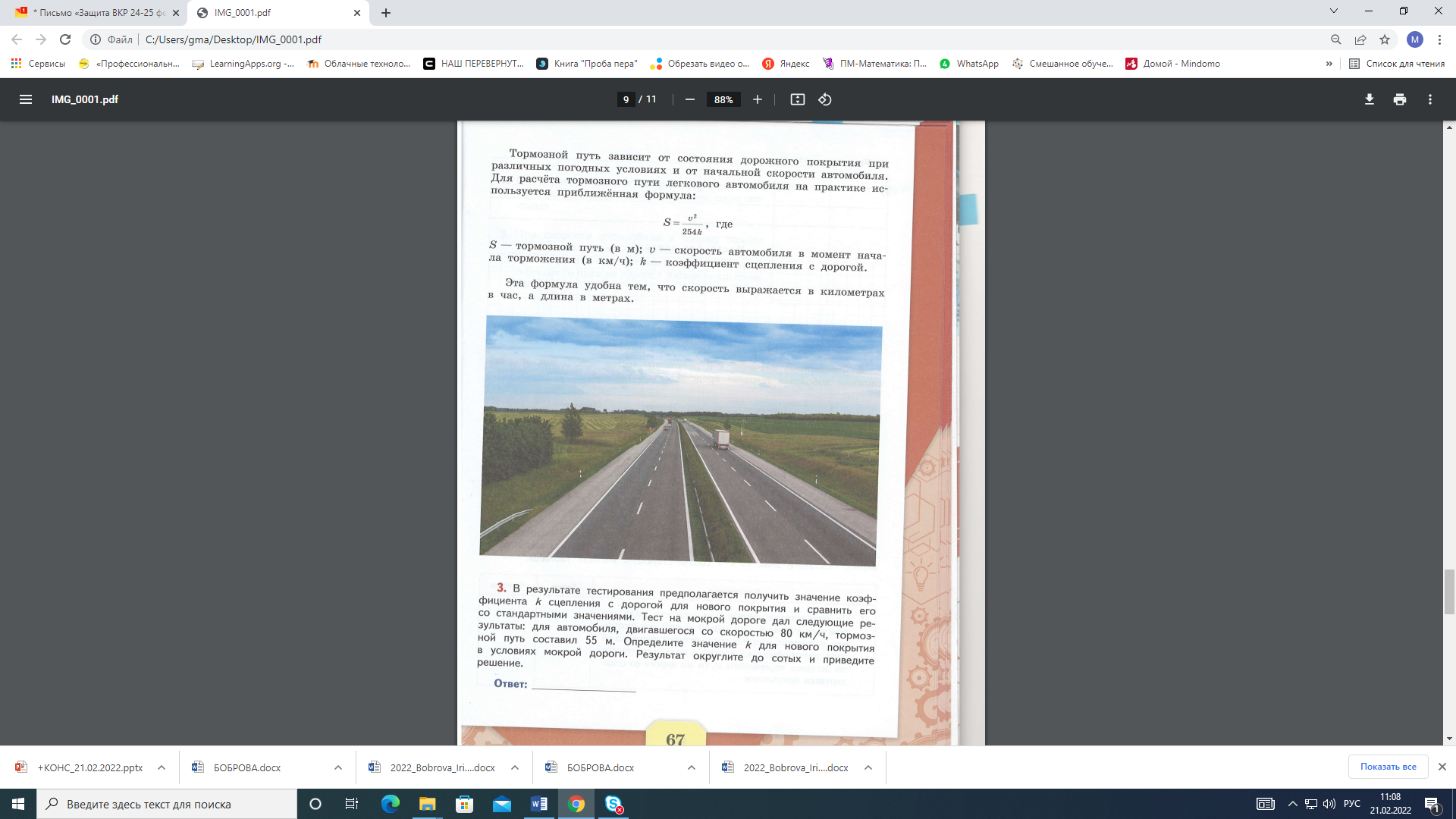 Ответы и комментарии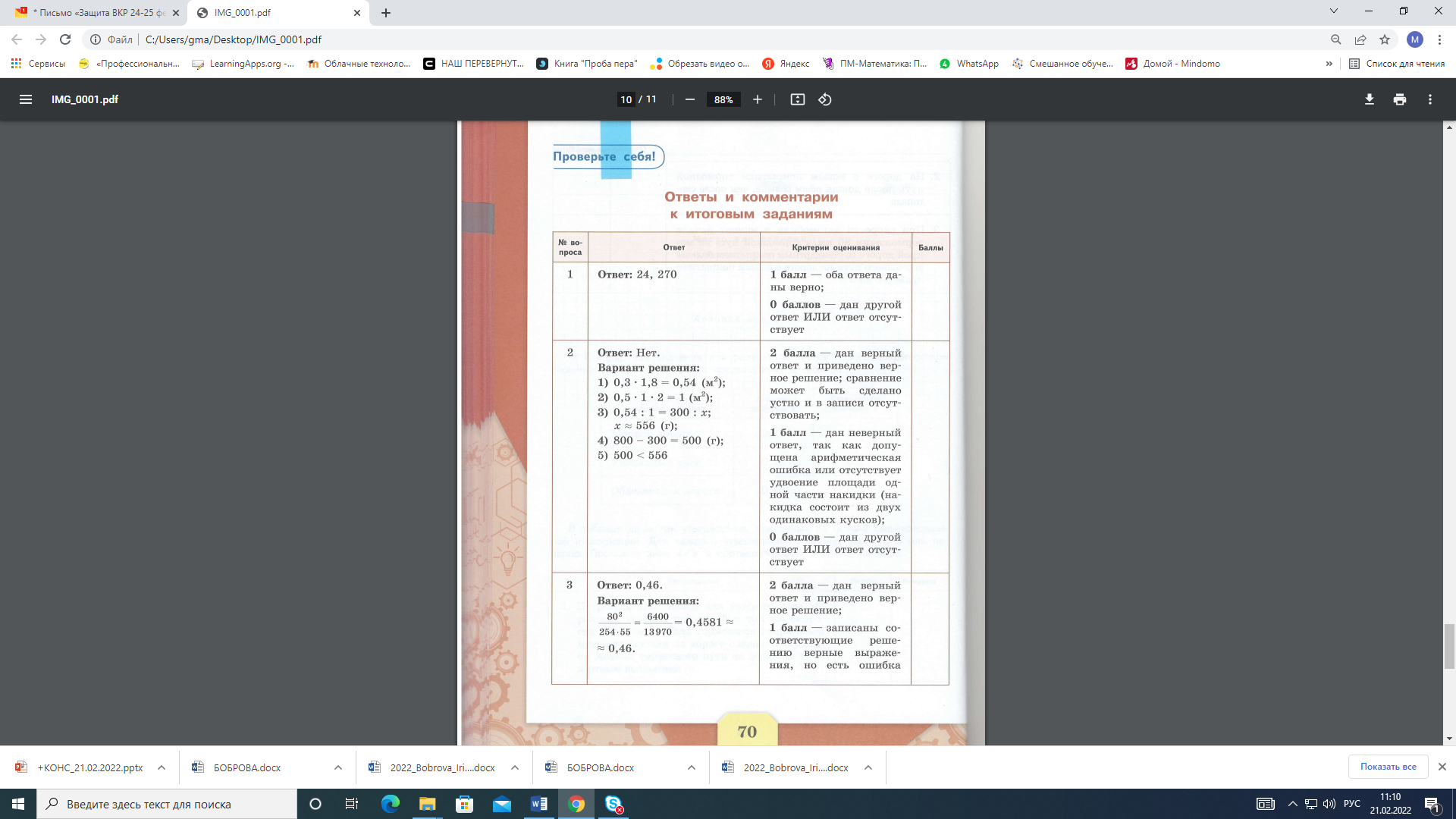 